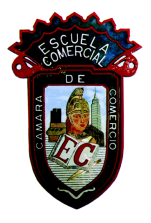 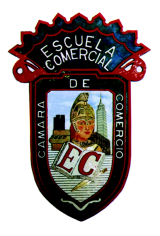 TRABAJOS A REALIZAR.Debido a lo sucedido en la CDMX se solicita a los alumnos de Licenciatura, mismos que se 
encuentran cursando la materia de Matemáticas Financieras dar solución a los siguientes ejercicios.Los trabajos adjuntos se estarán considerando dentro de la primera evaluación..1.- Elaborar resumen de los temas vistos en el periodo. (15 DÍAS DE CLASES)2.- Estudiar el Estado de Costo de Producción y Costo de Venta.3.- Elaborar resumen del Tema de Materia Prima y preparar ejercicio de valuación de Inventarios,      usando los métodos de UEPS, PEPS Y PROMEDIO con movimientos de ocho días entre entradas y       salidas. 4.- Investigar el Tema de Mano de Obra.Profesor: Teodoro Solís AcevesMATERIA:  
Contabilidad de Costos / 400 - AHTFECHA: Septiembre / 2017   PROFESOR : Teodoro Solis